Плодоводство. ЯгодоводствоПлодоводствоМакунас, М. Черенкуем без проблем / А. Макунас // Приусадебное хозяйство. - 2015. - № 6. - С. 54-57.Заготовка и посадка черенков.Меженский, В. Шелковица: на юге деревом, на севере кустом / В. Меженский // Приусадебное хозяйство. - 2015. - № 6. - С. 46-49. О выращивании шелковицы.ЯгодоводствоГусева, Н. Черная смородина по-бурятски / Н. Гусева // Приусадебное хозяйство. - 2015. - № 7. - С. 22-23. Сорта черной смородины от Бурятского НИИСХ.Лапшин, В. И. Комбинационная способность земляники по признакам продуктивности / В. И. Лапшин, В. В. Яковенко // Аграрная наука. - 2015. - № 4. - С. 16-18. В статье представлены результаты изучения 18 гибридных комбинаций земляники по признакам продуктивности. Значение эффектов, констант и варианс общей (ОКС) и специфической (СКС) комбинационной способности позволили оценить вклад аддитивных и неаддитивных взаимодействий генов в реализацию учтенных признаков и выделить перспективные сорта и комбинации скрещивания.Раско, С. Дождь в малиннике / С. Раско // Приусадебное хозяйство. - 2015. - № 6. - С. 8-10. Сырицо, О. Мелкоплодка: долой предубеждения / О. Сырицо // Приусадебное хозяйство. - 2015. - № 6. - С. 58-60.О выращивании мелкоплодной земляники.Якимов, В. Ежевика: аромат, урожай, устойчивость / В. Якимов // Приусадебное хозяйство. - 2015. - № 7. - С. 9-15. - 5 рис.О выращивании ежевики.ВиноградарствоЧибисов, В. Какой виноград ос не боится / В. Чибисов // Приусадебное хозяйство. - 2015. - № 7. - С. 18-19. - 5 рис.Составитель: Л.М. Бабанина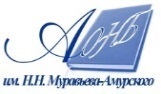 Государственное бюджетное учреждение культуры«Амурская областная научная библиотека имени Н.Н. Муравьева-Амурского